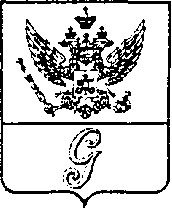 СОВЕТ ДЕПУТАТОВ МУНИЦИПАЛЬНОГО ОБРАЗОВАНИЯ«ГОРОД ГАТЧИНА»ГАТЧИНСКОГО МУНИЦИПАЛЬНОГО РАЙОНАЧЕТВЕРТОГО СОЗЫВАРЕШЕНИЕ от 28 сентября 2022 года                                                                                             № 38О внесении изменений в решение совета депутатов муниципального образования «Город Гатчина» Гатчинского муниципального района от 04 декабря 2019 года № 64 «Об установлении на территории муниципального образования «Город Гатчина» Гатчинского муниципального района налога на имущество физических лиц» (в редакции решения от 23.06.2020 № 33)В соответствии с Федеральным законом от 06.10.2003 N 131-ФЗ "Об общих принципах организации местного самоуправления в Российской Федерации", главой 32 части второй Налогового кодекса Российской Федерации, Законом Ленинградской области от 29.10.2015 N 102-оз "О единой дате начала применения на территории Ленинградской области порядка определения налоговой базы по налогу на имущество физических лиц исходя из кадастровой стоимости объектов налогообложения", руководствуясь Областным законом Ленинградской области от 29.04.2022 № 43-оз «О внесении изменений в статью 1 областного закона «О налоге на имущество организаций», руководствуясь Уставом муниципального образования «Город Гатчина» Гатчинского муниципального района, совет депутатов муниципального образования «Город Гатчина» Гатчинского муниципального районаРЕШИЛ:Внести в решение совета депутатов от 04 декабря 2019 года № 64 «Об установлении на территории муниципального образования «Город Гатчина»Гатчинского муниципального района налога на имущество физических лиц» (в редакции решения от 23.06.2020 № 33) следующие изменения:Пункт 2. решения дополнить подпунктом 2.1. следующего содержания: «2.1. Налоговая ставка в отношении объектов налогообложения, включенных в перечень, определяемый в соответствии с пунктом 7 статьи 378.2 Налогового кодекса Российской Федерации, в отношении объектов налогообложения, предусмотренных абзацем вторым пункта 10 статьи 378.2 Налогового кодекса Российской Федерации, а также в отношении объектов налогообложения, кадастровая стоимость каждого из которых превышает 300 миллионов рублей, на налоговый период 2022 года устанавливается в размере 1%».2. Настоящее решение вступает в силу не ранее, чем по истечении одного месяца со дня его официального опубликования в средствах массовой информации и не ранее 1-го числа очередного налогового периода по данному налогу.3. Решение подлежит опубликованию в газете «Гатчинская правда» и размещению на официальных сайтах МО «Город Гатчина» и Гатчинского муниципального района.Глава МО «Город Гатчина-председатель совета депутатовМО «Город Гатчина»   	                                                              В.А. Филоненко